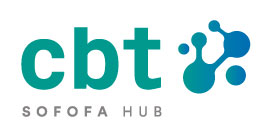 Ficha de presentación a la convocatoria“Soluciones Biotecnológicas para el control sustentable de la Caligidosis”Presentación de la organización Indique la fecha de la creación legal, tipo de sociedad y división de la propiedad actualPresente los principales hitos alcanzados en la historia de la empresaCuál es su equipo directivo: directores y gerentesPresentación de la TecnologíaFundamento científico del funcionamiento de la tecnologíaDescriba su producto/ tecnología y su base de funcionamiento teórico a nivel celular o molecular Presente los resultados in-vitro e in-vivo (a escala de prototipos y/o piloto) que validan su funcionamiento ¿Existen efectos secundarios asociados al uso del producto?Nivel de Producción¿Qué nivel de producción ha alcanzado exitosamente?¿Qué número de lotes independientes se han producido?¿Existe la capacidad tecnológica instalada para su producción en Chile?Propiedad intelectualIndique si cuenta con patentes asociadas. Indique el número de patente y dónde fue obtenida.En caso de no contar con patentes, cuál es su estrategia de protección de la propiedad intelectualVía de administraciónCómo se administra el productoQué cantidad/ concentración es necesaria para su acciónQué factores afectan la entrega y/o acción del productoRequerimientos de calidad¿Qué estándar de calidad requiere para la producción? (incluidos en la regulación sanitaria vigente)Describa de manera simple aquellos controles de calidad adicionales, no incluidos en la regulación sanitaria vigente.¿Se requieren estudios de impacto ambiental? 3.- Estrategia ComercialCuál es su propuesta de valor. Siga el formato siguiente:Para (cliente) Que necesita (una necesidad, independiente del producto) El producto (nombre y descripción) provee (beneficio) a diferencia de (fuerzas competitivas y productos) el producto (es diferente en una forma única)Modelo de negociosCómo se hace sustentable su modelo de negociosCuáles son sus potenciales canales de ventaMercado y competenciaCuál es su proyección de ventas y costos para los primero 5 años de funcionamiento.4.- Mapa regulatorio y políticoQué permisos necesita para registrar su producto y operar en las condiciones de uso recomendadas. Qué agencias regulatorias están involucradas.